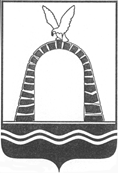 АДМИНИСТРАЦИЯ ГОРОДА БАТАЙСКАПОСТАНОВЛЕНИЕот 02.10.2020 № 81г. БатайскОб утверждении прогноза социально-экономического развития муниципального образования«Город Батайск» на 2021-2023 гг.В соответствии со статьей 173 Бюджетного кодекса Российской Федерации, Федеральным законом от 28.06.2014 № 172-ФЗ «О стратегическом планировании в Российской Федерации», и в целях совершенствования процесса организации разработки прогнозов социально-экономического развития муниципального образования «Город Батайск», Администрация города Батайска постановляет:1. Утвердить прогноз социально-экономического развития муниципального образования «Город Батайск» на 2021-2023 гг. согласно приложениям № 1-8.2. Контроль за исполнением настоящего постановления возложить на заместителя главы Администрации города Батайска по экономике          Богатищеву Н.С.И.о. главы Администрациигорода Батайска									  Р.П. ВолошинПостановление вносит отдел экономики,инвестиционной политики и стратегическогоразвития Администрации города Батайска